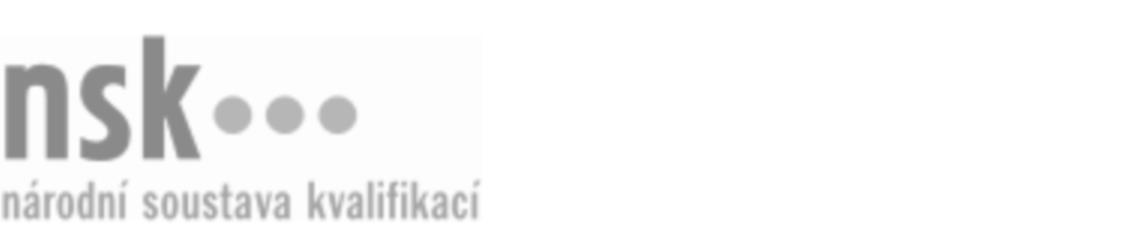 Další informaceDalší informaceDalší informaceDalší informaceDalší informaceDalší informaceZpracovatel včelích produktů (kód: 41-036-H) Zpracovatel včelích produktů (kód: 41-036-H) Zpracovatel včelích produktů (kód: 41-036-H) Zpracovatel včelích produktů (kód: 41-036-H) Zpracovatel včelích produktů (kód: 41-036-H) Zpracovatel včelích produktů (kód: 41-036-H) Zpracovatel včelích produktů (kód: 41-036-H) Autorizující orgán:Autorizující orgán:Ministerstvo zemědělstvíMinisterstvo zemědělstvíMinisterstvo zemědělstvíMinisterstvo zemědělstvíMinisterstvo zemědělstvíMinisterstvo zemědělstvíMinisterstvo zemědělstvíMinisterstvo zemědělstvíMinisterstvo zemědělstvíMinisterstvo zemědělstvíSkupina oborů:Skupina oborů:Zemědělství a lesnictví (kód: 41)Zemědělství a lesnictví (kód: 41)Zemědělství a lesnictví (kód: 41)Zemědělství a lesnictví (kód: 41)Zemědělství a lesnictví (kód: 41)Povolání:Povolání:Zpracovatel včelích produktůZpracovatel včelích produktůZpracovatel včelích produktůZpracovatel včelích produktůZpracovatel včelích produktůZpracovatel včelích produktůZpracovatel včelích produktůZpracovatel včelích produktůZpracovatel včelích produktůZpracovatel včelích produktůKvalifikační úroveň NSK - EQF:Kvalifikační úroveň NSK - EQF:33333Platnost standarduPlatnost standarduPlatnost standarduPlatnost standarduPlatnost standarduPlatnost standarduPlatnost standarduStandard je platný od: 29.04.2019Standard je platný od: 29.04.2019Standard je platný od: 29.04.2019Standard je platný od: 29.04.2019Standard je platný od: 29.04.2019Standard je platný od: 29.04.2019Standard je platný od: 29.04.2019Zpracovatel včelích produktů,  29.03.2024 13:35:21Zpracovatel včelích produktů,  29.03.2024 13:35:21Zpracovatel včelích produktů,  29.03.2024 13:35:21Zpracovatel včelích produktů,  29.03.2024 13:35:21Zpracovatel včelích produktů,  29.03.2024 13:35:21Strana 1 z 2Další informaceDalší informaceDalší informaceDalší informaceDalší informaceDalší informaceDalší informaceDalší informaceDalší informaceDalší informaceDalší informaceDalší informaceDalší informaceObory vzděláníObory vzděláníObory vzděláníObory vzděláníObory vzděláníObory vzděláníObory vzděláníK závěrečné zkoušce z oboru vzdělání Včelař (kód: 41-51-H/02) lze být připuštěn po předložení osvědčení o získání některé z uvedených skupin profesních kvalifikací:K závěrečné zkoušce z oboru vzdělání Včelař (kód: 41-51-H/02) lze být připuštěn po předložení osvědčení o získání některé z uvedených skupin profesních kvalifikací:K závěrečné zkoušce z oboru vzdělání Včelař (kód: 41-51-H/02) lze být připuštěn po předložení osvědčení o získání některé z uvedených skupin profesních kvalifikací:K závěrečné zkoušce z oboru vzdělání Včelař (kód: 41-51-H/02) lze být připuštěn po předložení osvědčení o získání některé z uvedených skupin profesních kvalifikací:K závěrečné zkoušce z oboru vzdělání Včelař (kód: 41-51-H/02) lze být připuštěn po předložení osvědčení o získání některé z uvedených skupin profesních kvalifikací:K závěrečné zkoušce z oboru vzdělání Včelař (kód: 41-51-H/02) lze být připuštěn po předložení osvědčení o získání některé z uvedených skupin profesních kvalifikací:K závěrečné zkoušce z oboru vzdělání Včelař (kód: 41-51-H/02) lze být připuštěn po předložení osvědčení o získání některé z uvedených skupin profesních kvalifikací: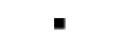 Chovatel/chovatelka včel (kód: 41-035-H)Chovatel/chovatelka včel (kód: 41-035-H)Chovatel/chovatelka včel (kód: 41-035-H)Chovatel/chovatelka včel (kód: 41-035-H)Chovatel/chovatelka včel (kód: 41-035-H)Chovatel/chovatelka včel (kód: 41-035-H)Chovatel/chovatelka včel (kód: 41-035-H)Chovatel/chovatelka včel (kód: 41-035-H)Chovatel/chovatelka včel (kód: 41-035-H)Chovatel/chovatelka včel (kód: 41-035-H)Chovatel/chovatelka včel (kód: 41-035-H)Chovatel/chovatelka včel (kód: 41-035-H)Zpracovatel/zpracovatelka včelích produktů (kód: 41-036-H)Zpracovatel/zpracovatelka včelích produktů (kód: 41-036-H)Zpracovatel/zpracovatelka včelích produktů (kód: 41-036-H)Zpracovatel/zpracovatelka včelích produktů (kód: 41-036-H)Zpracovatel/zpracovatelka včelích produktů (kód: 41-036-H)Zpracovatel/zpracovatelka včelích produktů (kód: 41-036-H)Úplné profesní kvalifikaceÚplné profesní kvalifikaceÚplné profesní kvalifikaceÚplné profesní kvalifikaceÚplné profesní kvalifikaceÚplné profesní kvalifikaceÚplné profesní kvalifikaceÚplnou profesní kvalifikaci Chovatel včel, zpracovatel včelích produktů (kód: 41-99-H/01) lze prokázat předložením osvědčení o získání některé z uvedených skupin profesních kvalifikací:Úplnou profesní kvalifikaci Chovatel včel, zpracovatel včelích produktů (kód: 41-99-H/01) lze prokázat předložením osvědčení o získání některé z uvedených skupin profesních kvalifikací:Úplnou profesní kvalifikaci Chovatel včel, zpracovatel včelích produktů (kód: 41-99-H/01) lze prokázat předložením osvědčení o získání některé z uvedených skupin profesních kvalifikací:Úplnou profesní kvalifikaci Chovatel včel, zpracovatel včelích produktů (kód: 41-99-H/01) lze prokázat předložením osvědčení o získání některé z uvedených skupin profesních kvalifikací:Úplnou profesní kvalifikaci Chovatel včel, zpracovatel včelích produktů (kód: 41-99-H/01) lze prokázat předložením osvědčení o získání některé z uvedených skupin profesních kvalifikací:Úplnou profesní kvalifikaci Chovatel včel, zpracovatel včelích produktů (kód: 41-99-H/01) lze prokázat předložením osvědčení o získání některé z uvedených skupin profesních kvalifikací:Úplnou profesní kvalifikaci Chovatel včel, zpracovatel včelích produktů (kód: 41-99-H/01) lze prokázat předložením osvědčení o získání některé z uvedených skupin profesních kvalifikací:Chovatel/chovatelka včel (kód: 41-035-H)Chovatel/chovatelka včel (kód: 41-035-H)Chovatel/chovatelka včel (kód: 41-035-H)Chovatel/chovatelka včel (kód: 41-035-H)Chovatel/chovatelka včel (kód: 41-035-H)Chovatel/chovatelka včel (kód: 41-035-H)Chovatel/chovatelka včel (kód: 41-035-H)Chovatel/chovatelka včel (kód: 41-035-H)Chovatel/chovatelka včel (kód: 41-035-H)Chovatel/chovatelka včel (kód: 41-035-H)Chovatel/chovatelka včel (kód: 41-035-H)Chovatel/chovatelka včel (kód: 41-035-H)Zpracovatel/zpracovatelka včelích produktů (kód: 41-036-H)Zpracovatel/zpracovatelka včelích produktů (kód: 41-036-H)Zpracovatel/zpracovatelka včelích produktů (kód: 41-036-H)Zpracovatel/zpracovatelka včelích produktů (kód: 41-036-H)Zpracovatel/zpracovatelka včelích produktů (kód: 41-036-H)Zpracovatel/zpracovatelka včelích produktů (kód: 41-036-H)Zpracovatel včelích produktů,  29.03.2024 13:35:21Zpracovatel včelích produktů,  29.03.2024 13:35:21Zpracovatel včelích produktů,  29.03.2024 13:35:21Zpracovatel včelích produktů,  29.03.2024 13:35:21Zpracovatel včelích produktů,  29.03.2024 13:35:21Strana 2 z 2